О Б Я В АСъс заповед № 3РД-289/28.02.2024 г. на командира на Сухопътните войски, са обявени 314 (триста и четиринадесет) войнишки длъжности за приемане на военна служба във военни формирования (в. ф.) от Сухопътните войски на лица, завършили граждански средни или висши училища, както следва:Срок за подаване на заявленията до 05.04.2024г.Повече информация може да получите от офиса за военен отчет към общината или на телефон: 058/604 205, както от сайтовете на Централно военно окръжие: www.comd.bg иМинистерство на отбраната: www.mod.bgОбразци от формулярите и подробностите за  кандидатстване са изложени във Военно окръжие - Добрич, бул. “Добруджа” № 4, ет. 4, тел. 058/664 764 и 0882/552 019, където се подават необходимите документи.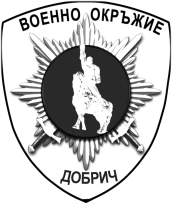 ЦЕНТРАЛНО ВОЕННО ОКРЪЖИЕВОЕННО ОКРЪЖИЕ II СТЕПЕН - ДОБРИЧгр. Добрич, п.к. 9300, бул. ,,Добруджа” № 4, ет.4, тел. 058 / 664 764№ Военно формирование  Бр.№ Военно формирование  Бр.1 в.ф. 24150 - Стара Загора  523в.ф. 22130 - Ямбол32в.ф. 48430 - Стара Загора1024в.ф. 46690 - Пловдив73в.ф. 54230 - Стара Загора525в.ф. 52410 - Пловдив34в.ф. 44200 - Стара Загора526в.ф. 52530 - Пловдив75в.ф. 54140 - Стара Загора527в.ф. 52760 - Пловдив16за в.ф. 52590 - Ямбол1028в.ф. 54530 - Пловдив47за в.ф. 54100 - Ямбол 529в.ф. 44220 - Пловдив78за в.ф. 52740 – Хасково1030в.ф. 244900 - Асеновград29за в.ф. 34840 - Карлово1431в.ф. 52130 - Асеновград1610за в.ф. 42000 - Карлово1432в.ф. 52340 - Асеновград411за в.ф. 38680 - Карлово733в.ф. 54470 - Белене1312за в.ф. 22180 - Казанлък1434в.ф. 28330 - Смолян1813за в.ф. 38640 - Казанлък135в.ф. 24620 - Свобода1714в.ф. 54890 - Казанлък136в.ф. 22790 - Г. Оряховица815в.ф. 54880 - Казанлък937в.ф. 28610 - София516в.ф. 56040 - Благоевград1538в.ф. 57250 - София1017в.ф. 54990 - Враца1539в.ф. 42600 - Мусачево1018в.ф. 42800 - Плевен1540в.ф. 24620 - Свобода 19в.ф. 38220 - Плевен541с. Самуилово обл. Благоевград120в.ф. 54060 - Шумен6в.ф. 24620 - Свобода 21в.ф. 28220 - Сливен142гр. Белоградчик, обл. Видин222в.ф. 26240 - Сливен4